Технические задания  У большинства начинающих отсутствует навык рисования карандашом, поэтому сначала необходимо выполнить рад технических заданий. Они помогут научиться передавать объем, материальность, тон предмета, пространство натюрморта. Чаще всего мы будем использовать штриховку и тушевку. Основные требования к выполнению этих заданий – равномерность, точность, разнообразие тональных переходов.  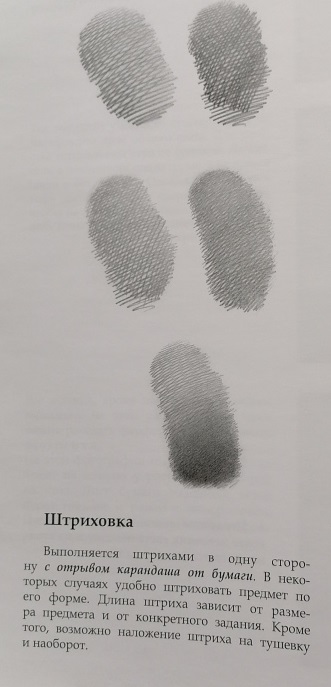 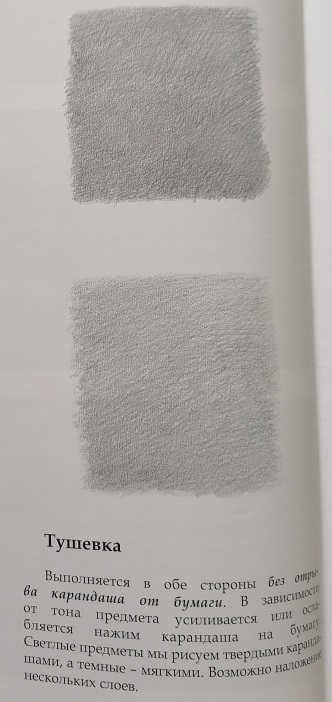 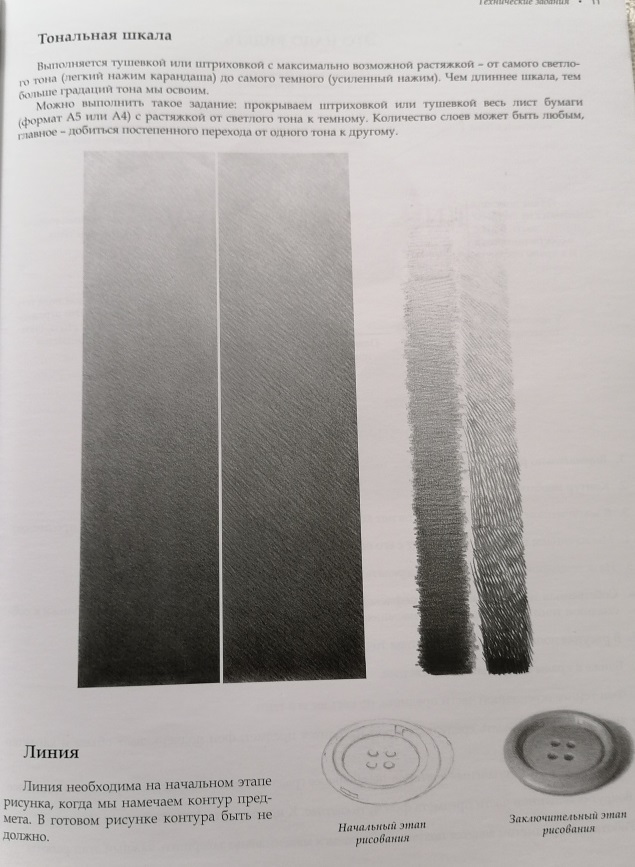 Задание для 1 года обученияТема «Упражнения по графике»Упражнение на штриховку (см. рисунок).  Упражнение на тональную растяжку (см. рисунок).  Задание для 2 года обученияТема: «Рисование весеннего цветка»Построение рисунка цветка простым карандашом.Проработка рисунка акварелью.Задание для 3 года обученияТема: «Рисование букета весенних цветов»Построение рисунка карандашом.Выполнение рисунка акварелью.